BLK18EV-S1-38X38-IM-V1_03接口说明表-核心板接口详细定义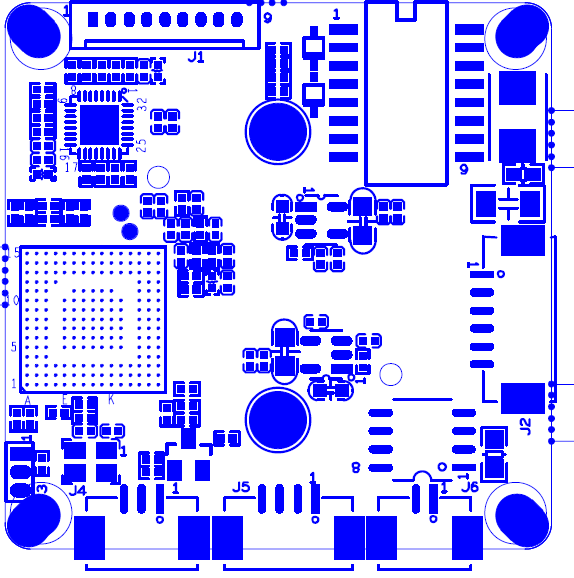 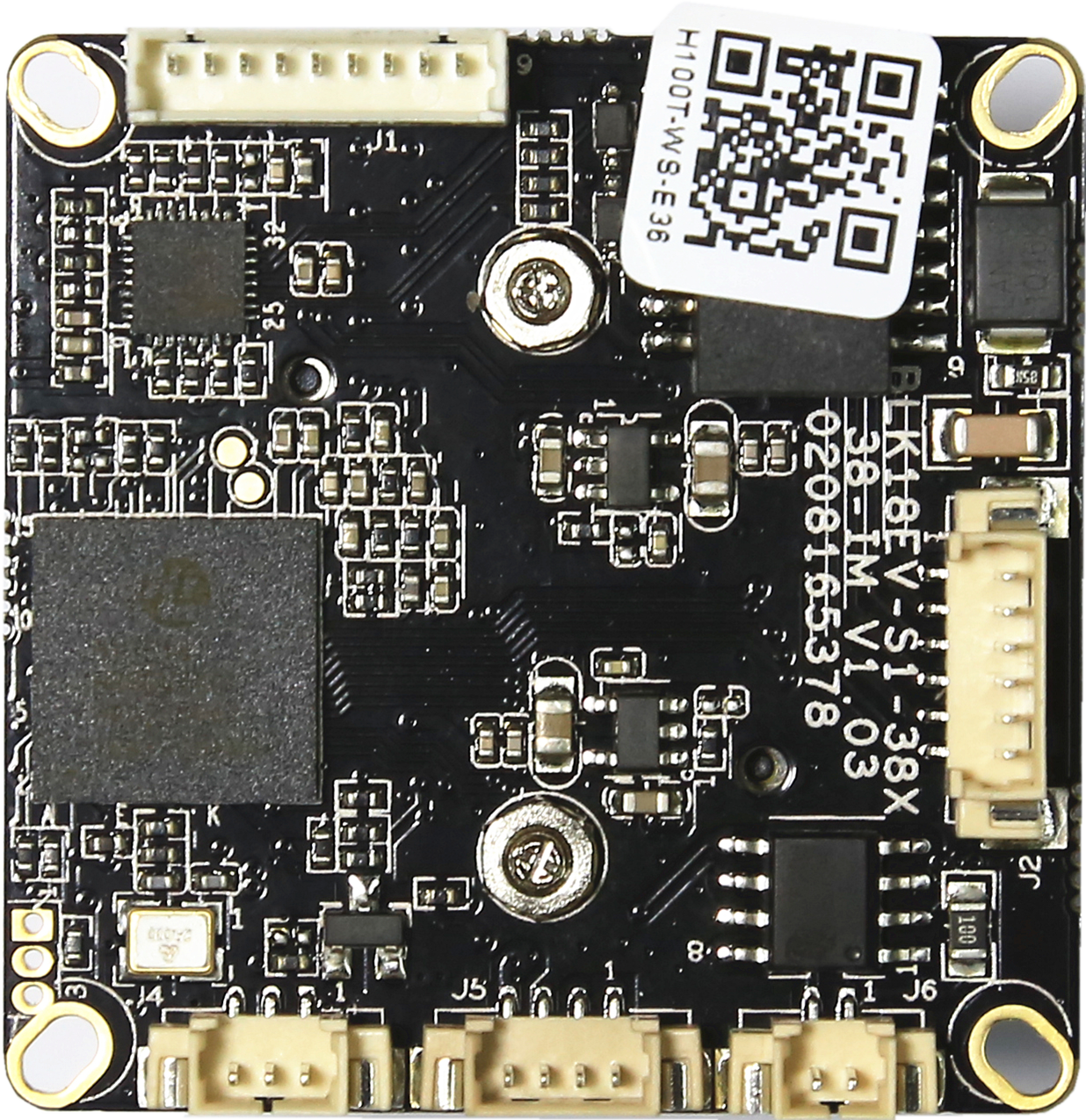 IP模块-CMOS0042-S1-IM V1.02 模块接口说明表-核心板接口详细定义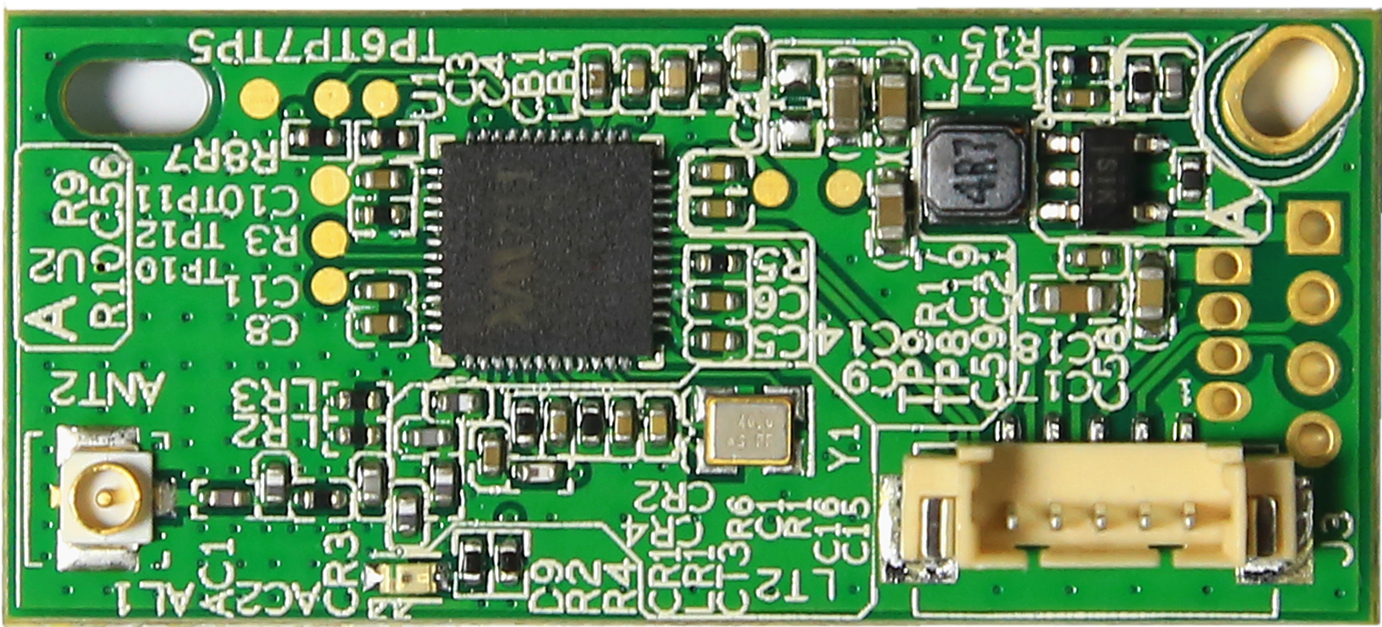 标注丝印编号针脚编号针脚定义功能P1J51NC悬空P1J52NC悬空P1J53GNDGNDP1J54+12V12V输入P2J21ETHTR-以太网信号P2J22ETHTR+以太网信号P2J23LED/PHY_AD3指示灯P2J24ETHTX-以太网信号P2J25ETHTX+以太网信号P2J26LED/PHY_AD0指示灯P3J31UART0_RXDP3J32UART0_TXDP3J33GNDP4J41红外输入端红外输入端P4J42GNDGNDP4J43NC悬空P5J61IRCUT_AIRCUT控制端P5J62IRCUT_BIRCUT控制端P6J11GNDGNDP6J12USB_DPUSB接口P6J13USB_DMUSB接口P6J14+5V+5V输出P6J15AC_OUT音频输出P6J16MIC_P拾音器输入P6J17MIC_N拾音器输入P6J18AGND模拟地P6J19ALARM报警标注丝印编号针脚编号针脚定义功能P6J11GNDGNDP6J12USB_DPUSB接口P6J13USB_DMUSB接口P6J14+5V+5V输出P6J15USB_CTRLUSB电源控制